 Surveillance Advisory Working Group 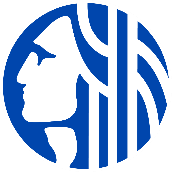 Tuesday, June 25, 2019, 12:00 PM – 1:30 PMSeattle City Hall (600 4th Ave), Sam Smith Room (2nd Floor, City Council main office)To call in: 206-386-1200, pin: 8004784# AGENDA Time Starting time Introductions, Housekeeping 5 12:00 PMPrivacy and Civil Liberties Impact Assessment Review: Cop Logic (SPD) 25 12:05 PMPrivacy and Civil Liberties Impact Assessment Review:  911 Logging Recorder (SPD) 20 12:30 PMReview and discuss SIR enforceable policies proposal 20 12:50 PMLooking ahead: discuss timeline and next CSWG action items 10 1:10 PMMember Transition Update 10 1:20 PMMeeting Adjourned 1:30 PM